ФГБОУ ВО «Красноярский государственный медицинский университет имени профессора  В. Ф. Войно-ЯсенецкогоМинистерства здравоохранения Российской Федерации
Отчет о работе психологического центра за 2021-2022 учебный годКрасноярск 2022В Университете организован и функционирует Психологический центр, расположенный по адресу Россия, Красноярский край, г. Красноярск, 660022 ул. Партизана Железняка, 1, каб. 5-11, https://krasgmu.ru/index.php?page[common]=dept&id=322 Деятельность Психологического центра  регламентирована Конституцией РФ; Трудовым кодексом РФ; Федеральными законами РФ; указами и распоряжениями Президента РФ; постановлениями и распоряжениями Правительства РФ; типовым положением о психологической службе в системе образования (приказ Министерства образования и науки «06» 08 2015 г. № 378); Уставом КрасГМУ; Положением об организации психолого-педагогического сопровождения инвалидов и лиц с ограниченными возможностями здоровья в ФГБОУ ВО КрасГМУ им. проф. В.Ф. Войно-Ясенецкого Минздрава России; локальными нормативными актами КрасГМУ; правилами внутреннего трудового распорядка; правилами по охране труда и пожарной безопасности; Положением о Психологическом центре  https://krasgmu.ru/index.php?page[common]=download&md=07988e3b0079b0e71f36d1cf42fa9d0e&cid=11&oid=124252 Основная цель деятельности Психологического центра: Создание в образовательной организации условий, способствующих психологическому благополучию, психическому здоровью, позитивной социализации обучающихся, оказание  текущей и экстренной психологической поддержки субъектам образовательного пространства, а также получение социально-педагогической и психологической помощи, бесплатной психолого-медико-педагогической коррекции (ст. 34 ФЗ «Об образовании в РФ»)Основные направления деятельности:Проведение на базе ПЦ учебной и производственной практик для обучающихся по специальности Клиническая психология (по направлению руководителя ОПОП).Организация и сопровождение работы волонтеров – студентов 4-го курса МПФФ по оказанию психологической помощи студентам и работникам КрасГМУ на базе ПЦ.Участие в мероприятиях КрасГМУ:советы кураторов; по воспитательной работе и др.Психологическое консультирование кураторов первокурсников по взаимодействию со студентами, имеющими проблемы в психологической адаптации в вузе.Прием руководителем психологического центра клиентов по направлению деканатов и кураторов первого курса, по самостоятельному обращениюНа сайте университета размещена вкладка «Психология» (год создания - 2013) https://krasgmu.ru/index.php?page[common]=psy   Для самодиагностики предложены различные психодиагностические тесты, направленные на понимание сообществом университетского городка некоторых личностных особенностей, понимания некоторых аспектов оценки психического и социального здоровья. Так, например, с помощью методик «Деловой профиль DISC (Марстон-Гайер)», «Мотиваторы» можно определить свои потенциально сильные личностные особенности. Непосредственно направлены на оценку психического здоровья тесты «Сферы жизни и уровень счастья», «Психологическое благополучие (Рифф)», «Эмоциональное выгорание (Бойко)».Общий профиль личности возможно получить, пройдя тест Кеттелла, Оксфордский тест личности, Характерологический профиль (Леонгард).Особенности интеллектуальных способностей позволяет определить тест Амтхауэра. Всего пройдено тестов: 26615. Всего приняли участие в самоисследовании 7280 персон.Оцени уровень своей эмоциональной устойчивости https://krasgmu.ru/index.php?page[common]=content&id=164696 В Университете на базе Психологического центра организована работа Университетского студенческого психологического ежедневного тьюторства (Психологическая клиника УСПЕТь), в состав которой входят обучающиеся 4-6 курсов, специальность 37.05.01 Клиническая психология. Помимо совершенствования у обучающихся таких видов деятельности, как научно-исследовательская, психодиагностическая, консультативная и психотерапевтическая в рамках реализации ФГОС ВО по специальности 37.05.01 Клиническая психология (уровень специалитета), они включены в процесс приумножения психологического здоровья обучающихся университета посредством выявления или обнаружения признаков дискомфорта и болезни студентов, а также повышения уровня их психологической компетентности, восстановления и развития психоэмоционального баланса. https://krasgmu.ru/index.php?page[common]=download&md=07988e3b0079b0e71f36d1cf42fa9d0e&cid=11&oid=124252 Разработаны и реализуются программы психологического сопровождения в период адаптации первокурсников, развития компонентов эмоциональной регуляции, в т.ч. саморегуляции, развития коммуникативной компетентности, тренинги командообразования и проч.В психологическом центре организовано систематическое проведение личных консультаций преподавателей и обучающихся университета по вопросам личностных трудностей, в т.ч. личных проблем или болезней, эффективного взаимодействия; личного консультирования научно-педагогических работников университета по вопросам низкой мотивации обучающихся к получению образования по специальностям, представленным в университете, раннего выявления обучающихся с риском к преждевременному отчислению из университета;  психолого-педагогическое сопровождение лиц с ОВЗ с целью повышения успешности их личностного и познавательного развития.В рамках производственных практик обучающихся по специальности «Клиническая психология» реализуются различные формы психологической поддержки в виде консультаций, коррекционно-развивающих и профилактических мероприятий. В 2022 подготовлены и проведены цикл образовательных мероприятий по сохранению психологического здоровья для обучающихся Фармацевтического колледжа, обучающихся всех факультетов Университета, ординаторов и аспирантов. Охват 1330 чел. – «Психологическое благополучие обучающихся в условиях «информационного многоголосия», «Информационный стресс: признаки, психологические способы снижения» (экспресс-диагностика, способы управления стрессом)Подготовлены информационные листы, проведены обучающие семинары, индивидуальные консультацииЛучшее лекарство от стресса - способность им управлять! https://krasgmu.ru/index.php?page[common]=content&id=164692 Обучение методам саморегуляции с помощью  мудр: https://krasgmu.ru/index.php?page[common]=content&id=87939 С помощью музыкотерапии https://krasgmu.ru/index.php?page[common]=dept&id=322&cat=folder&fid=28053 С помощью библиотерапии https://krasgmu.ru/index.php?page[common]=dept&id=322&cat=folder&fid=62139 Умейте управлять своим временем https://krasgmu.ru/index.php?page[common]=content&id=177687 В 2022:Проведено 252 личных консультации, из них 116 с выходом на коррекционную работу 12 студентов направлены для консультации врачом психиатромПсиходиагностическое направлениеисследование склонности к аддиктивному поведению – 515 чел., психологическая диагностика первокурсников на предмет адаптации к учебной группе и учебной деятельности (как показатель фактора риска к нездоровью) – 725 чел., исследование, посвященное психологической сепарации – способности человека отделиться от своей семейной системы и стать независимой полноценной личностью – 149 чел., самодиагностика мотивации учебной деятельности – 213 чел.,исследование психологического благополучия – 776 чел.,исследование личностных особенностей и познавательных процессов студентов КрасГМУ (в зависимости от состояния здоровья) – 148 чел.Сопровождение лиц с ОВЗсобраны ИПРА, выдаваемые Федеральными Государственными учреждениями медико-социальной экспертизы; справки МСЭ; согласия на обработку персональных данных,проведены ознакомительные беседы, консультирование о мерах социальной поддержки, 100% охват;в течение 1 семестра проводился контроль назначения социальной стипендии детям-инвалидам, инвалидам с детства;были подготовлены отчеты об исполнении ИПРА инвалида в КГБУ «Краевой центр психолого-медико-социального сопровождения»;проведены индивидуальные психологические консультации с обучающимися и их родителямиУчастие в научно-практических мероприятиях: Работа Психологического центра по мнению экспертов признана «Best practices» на платформе программы FISU Healthy CampusОпубликовано 3 статьи, представлено 4 доклада на конференциях Всероссийского и Международного уровняВсе обучающиеся фармацевтического колледжа включены в процесс социально-психологической поддержки, студенты с инвалидностью проходят социально-психологическое исследование, осуществляется подготовка необходимых документов для прохождения МСЭК.Основные проблемы для обращений за психологической помощью:личные проблемы (детские травмы, семейные проблемы, нарушенная мотивация, коммуникативные проблемы и проч.),вопросы психологического здоровья (увеличилось количество обучающихся, находящихся на лечении в психоневрологическом диспансере, в т.ч. состоящие на учете),направления деканатов при отчислении (ПРОБЛЕМА: обучающийся приходит с уже принятым решением!),проблема коммуникации с преподавателями (некорректное поведение со стороны ППС, студенты не понимают, как справляться с нарушениями личностных границ).Повышение квалификацииРуководитель Психологического центра прошла повышение квалификации по следующим программам:Диагностика, профилактика и противодействие экстремизму, терроризму и скулшутингу в образовательной среде. Омск, ОмГТУ, декабрь 2021, 72 ч.,Инновационные образовательные технологии в учебном процессе медицинского вуза (ППС), Красноярск, КрасГМУ, 1-4 февраля 2022, 12 ч.Партнерства в цифровом образовании 2022-2030. Базовый курс, Москва, Юрайт, февраль 2022, 72 ч.Организация воспитательной работы в университете (ППС), Красноярск, КрасГМУ, 4-6 мая 2022, 12 чОрганизация деятельности психологической службы в образовательной организации высшего образования, Москва, РАО, 6-30 июня 2022, 72 чЗаключениеРабота Психологического центра осуществляется в соответствии с законодательством Российской Федерации.Доступ к информации о работе Психологического центра прямой – с сайта Университета, личной страницы обучающегося.Работа Психологического центра по мнению экспертов признана «Best practices» на платформе программы FISU Healthy CampusПсихологическая и социально-педагогическая помощь оказывается обучающимся Фармацевтического колледжа, обучающимся Университета (студенты, ординаторы, аспиранты), а также всем работникам Университета, обратившимися за таковой.Основные направления деятельности: просветительское и консультативное.Деятельность социального педагога направлена на работу с несовершеннолетними обучающимися, обучающимися с ОВЗ.Таким образом, деятельность Психологического центра можно признать удовлетворительной.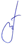 Руководитель Психологического центра                      Т.Ю. Артюхова